Maths - To be able to show 5 minutes laterLook at the time in the first box then in the next box show me 5 minutes later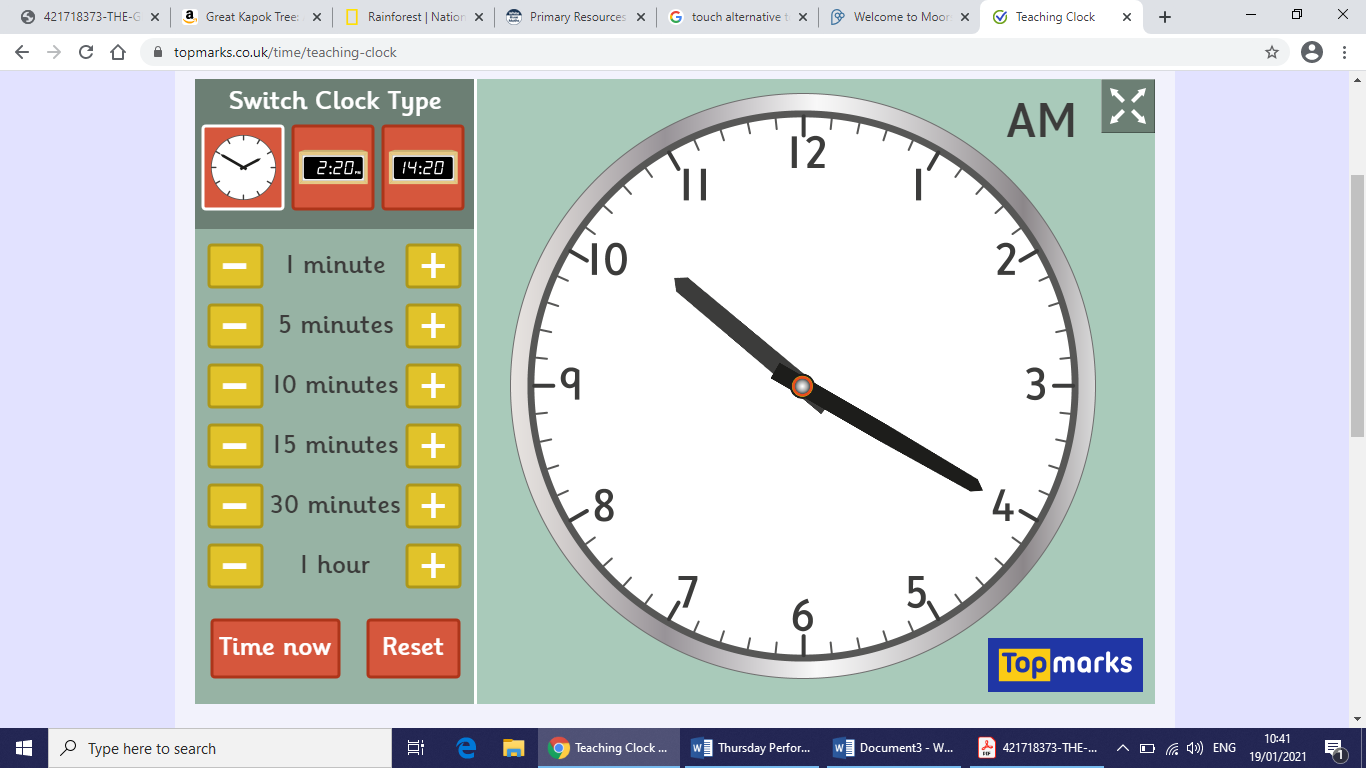 20 past ten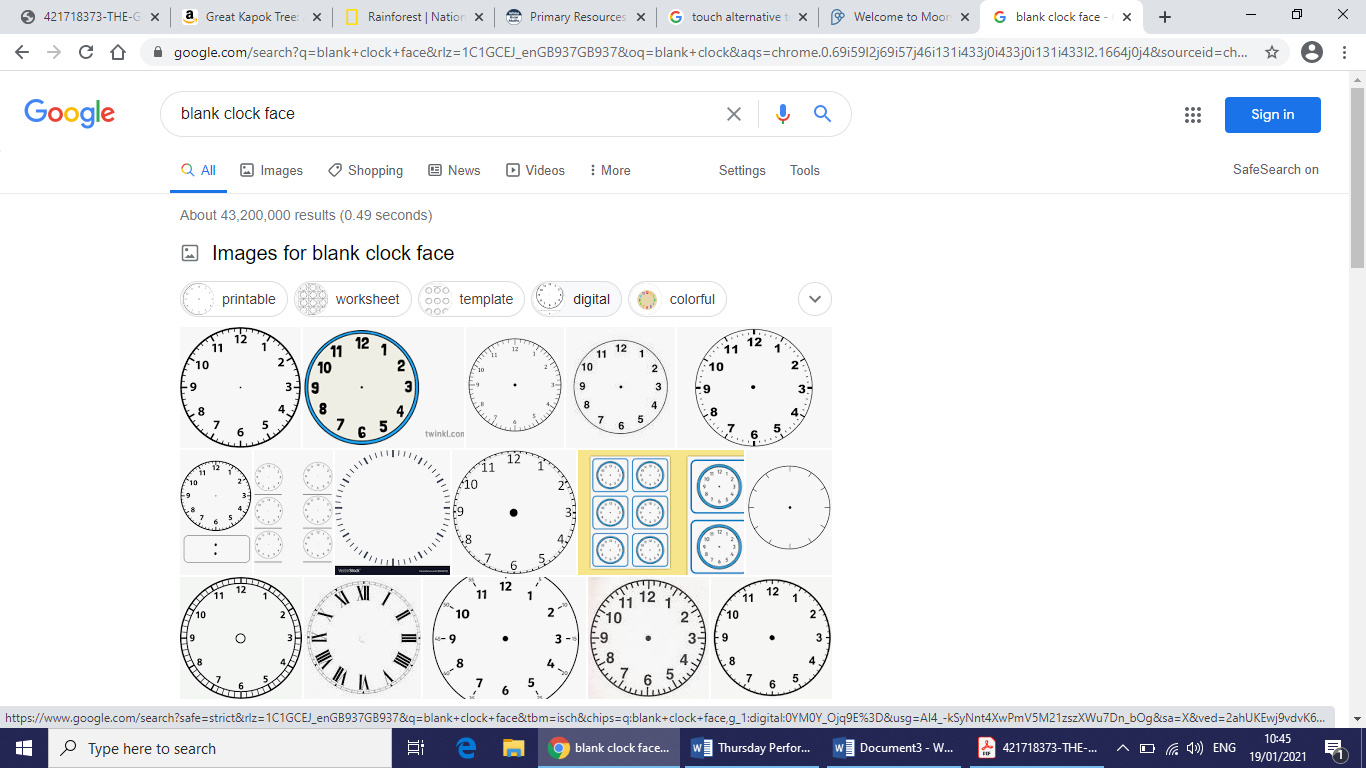 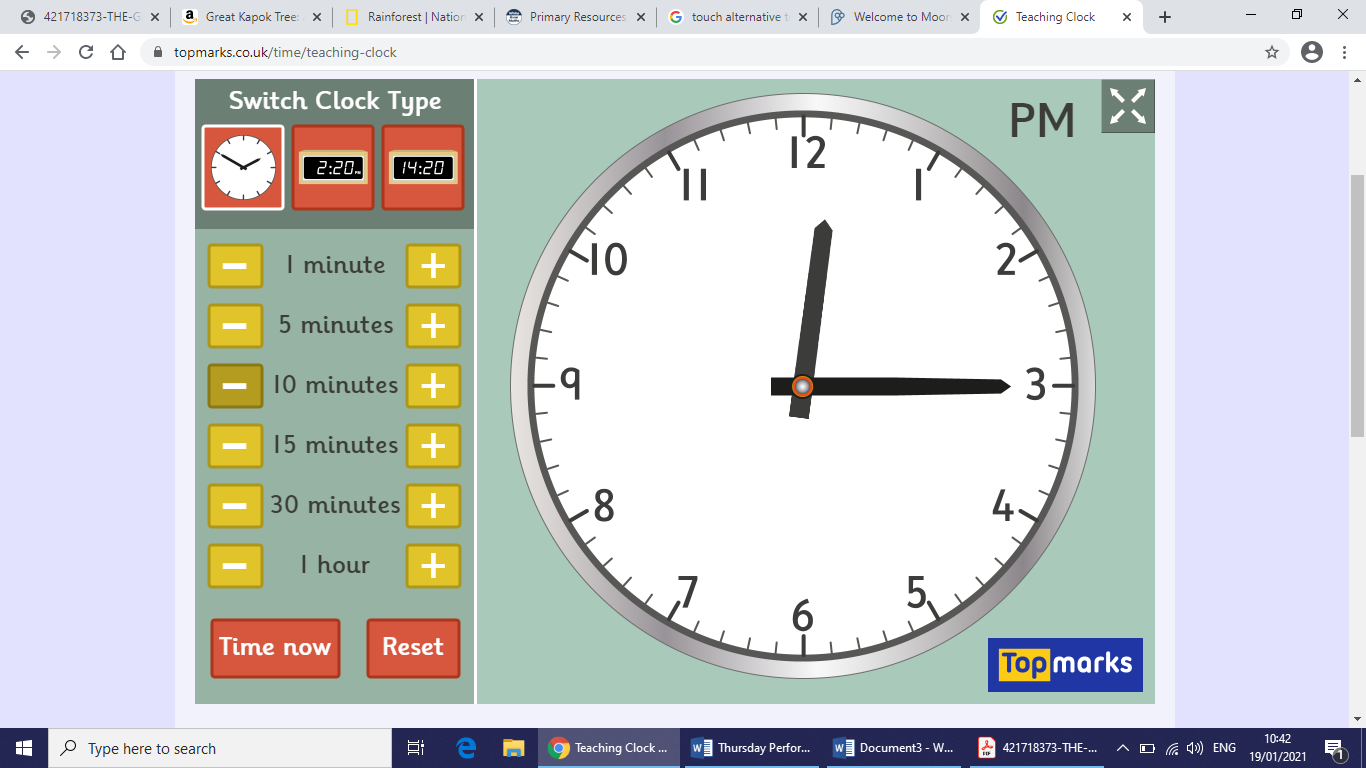 Quarter past eleven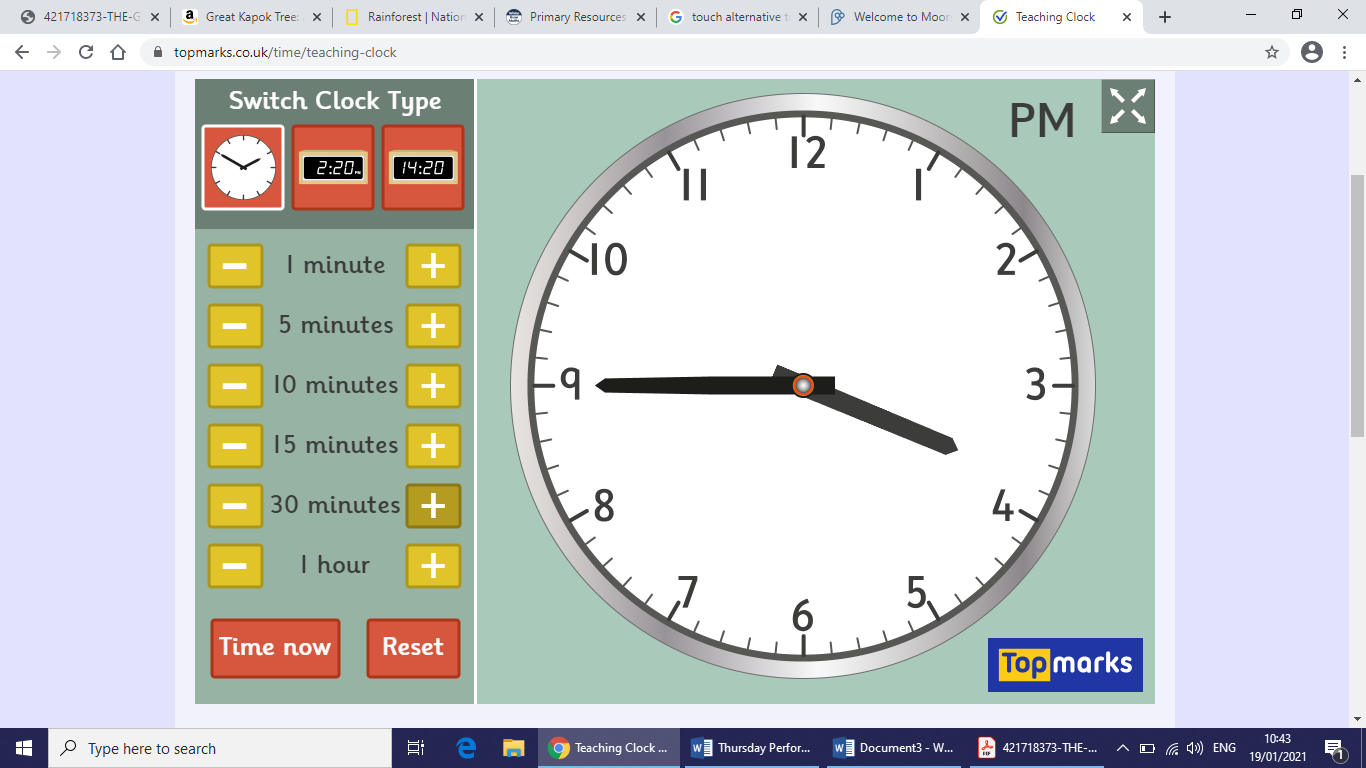 Quarter to four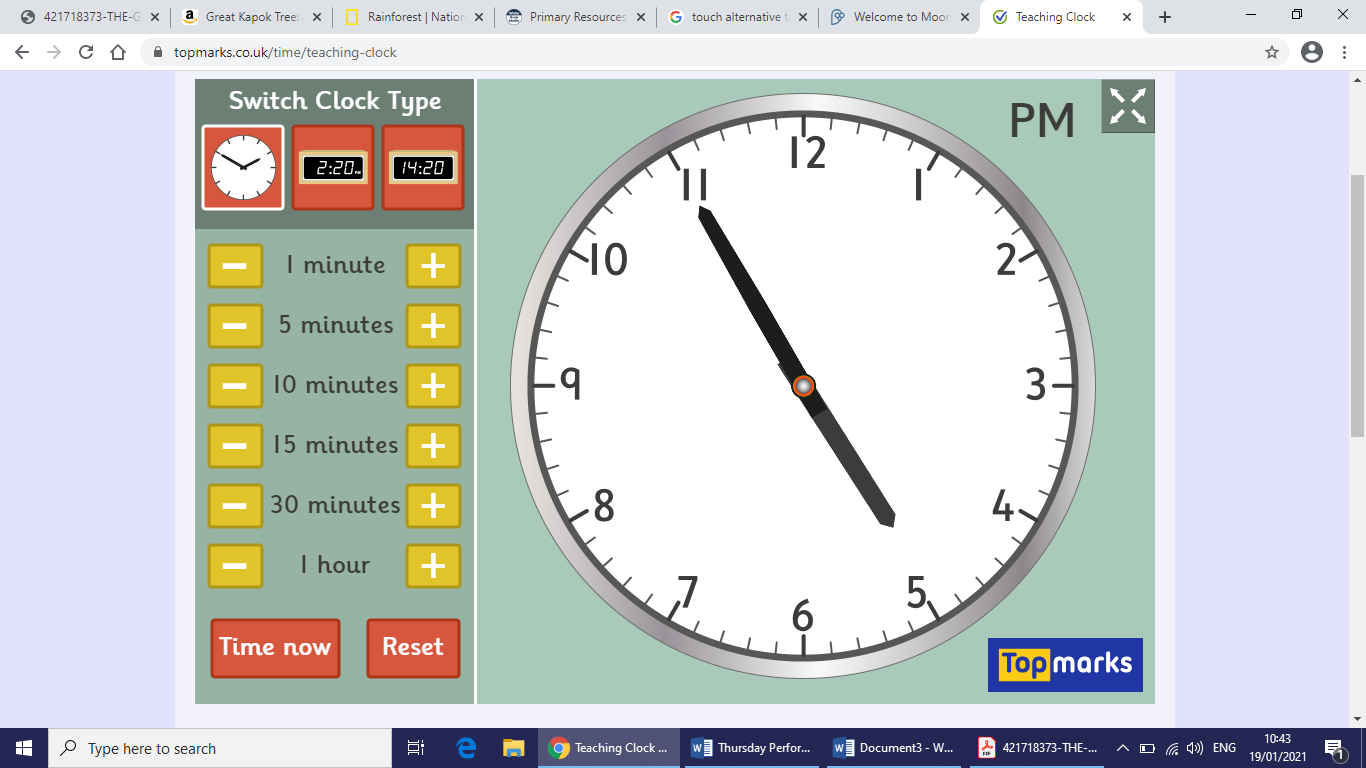 5 to five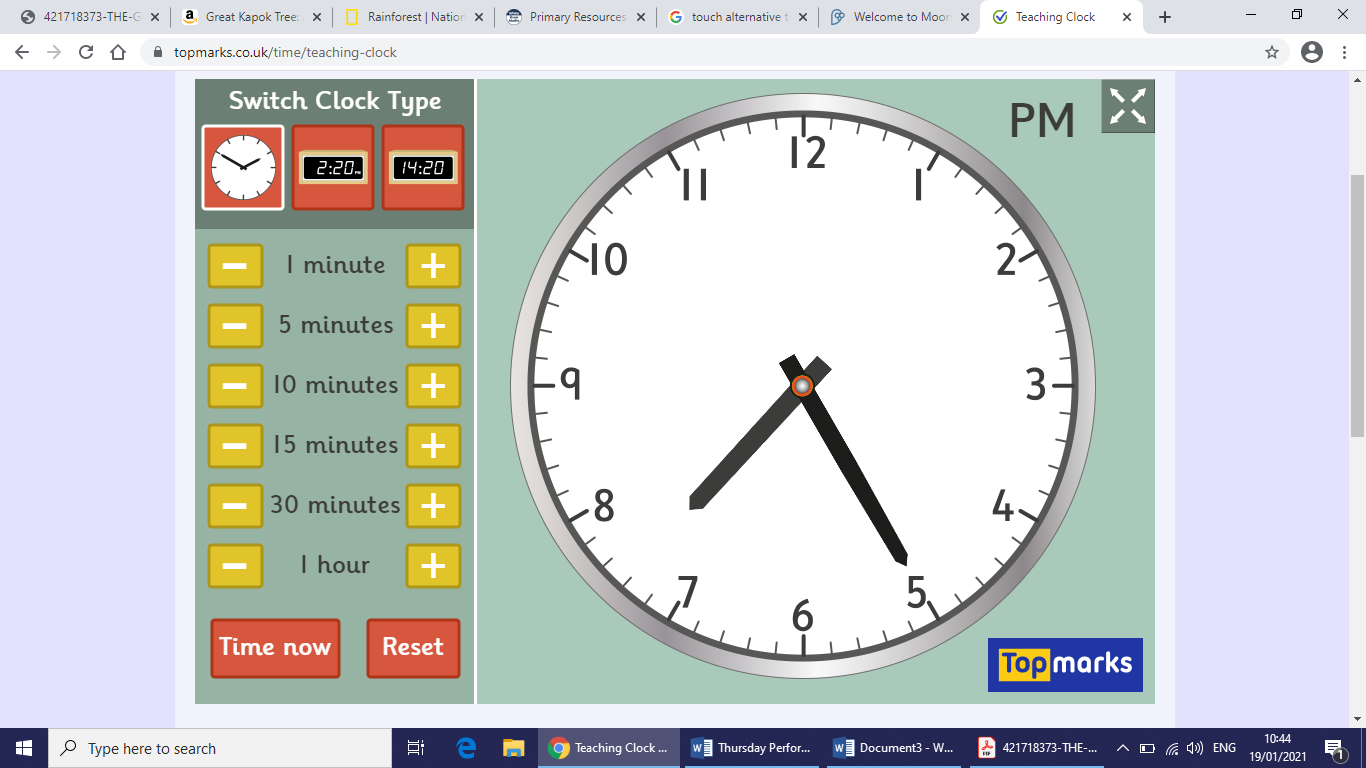 25 past seven